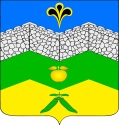 администрация адагумского сельского поселения крымского района                            РАСПОРЯЖЕНИЕ                                                     от 09.06.2023 г.                                                                                                   № 27-р    хутор АдагумОб утверждении Положенияо порядке рассмотрения и учета микроповреждений (микротравм) работников в администрации Адагумского сельского поселения Крымского районаВ соответствии со статьей 226 Трудового кодекса Российской Федерации, Приказом Министерства труда и социальной защиты РФ от 15 сентября 2021 года  № 632н «0б утверждении рекомендаций по учету микроповреждений (микротравм) работников» и в целях улучшения условий  охраны труда, предупреждения производственного травматизма и профзаболеваний, сохранения здоровья работников:1. Утвердить Положение о порядке рассмотрения и учета микроповреждений (микротравм) работников  в администрации Адагумского сельского поселения Крымского района (прилагается).2. Контроль за выполнением настоящего распоряжения оставляю за собой.3. Настоящее распоряжение вступает в силу со дня его подписания.Глава Адагумского сельского поселенияКрымского района                                                                            А. В. ГрицютаПриложениек распоряжению администрацииАдагумского сельского поселенияКрымского районаот 09.06.2023 г. № 27-рПоложение о порядке рассмотрения и учета микроповреждений (микротравм) работников  в администрации Адагумского сельского поселения Крымского района1. Термины и определения1.1. Микроповреждение (микротравма) - ссадина, кровоподтек, ушиб мягких тканей, поверхностная рана и другие повреждения, полученные работниками и другими лицами, участвующими в производственной деятельности работодателя, указанными в ч. 2 ст. 227 ТК РФ, при исполнении ими трудовых обязанностей или выполнении какой-либо работы по поручению работодателя (его представителя), а также при осуществлении иных правомерных действий, обусловленных трудовыми отношениями с работодателем либо совершаемых в его интересах, не повлекшие расстройства здоровья или наступление временной нетрудоспособности.1.2. Профессиональный риск - вероятность причинения вреда жизни и (или) здоровью работника в результате воздействия на него вредного и (или) опасного производственного фактора при исполнении им своей трудовой функции с учетом возможной тяжести повреждения здоровья.2. Общие положения об учете микроповреждений (микротравм)2.1. Учет микроповреждений (микротравм) работников направлен на повышение эффективности проведения системных мероприятий по управлению профессиональными рисками, связанных с выявлением опасностей, оценкой и снижением уровней профессиональных рисков, обеспечении улучшения условий и охраны труда.2.2. Учет микроповреждений (микротравм) работников осуществляется путем сбора и регистрации информации о микроповреждениях (микротравмах).2.3. Работодатель в целях учета и рассмотрения обстоятельств и причин, приведших к возникновению микроповреждений (микротравм) работников, а также в целях предупреждения производственного травматизма:- организует информирование работников о действиях при получении микроповреждения (микротравмы);- организует рассмотрение обстоятельств, выявление причин, приводящих к микроповреждениям (микротравмам) работников, и фиксацию результатов рассмотрения в справке о рассмотрении обстоятельств и причин, приведших к возникновению микроповреждения (микротравмы) работника, далее - справка (приложение № 1 к настоящему Положению);- обеспечивает доступность бланка справки на бумажном носителе во всех структурных подразделениях;- организует регистрацию происшедших микроповреждений (микротравм) в журнале учета микроповреждений (микротравм) работников (далее - журнал) (приложение № 2 к настоящему Положению).2.4. Заполненные справки и журнал хранятся у специалиста, ответственного за охрану труда в Администрации.  Срок хранения указанных документов составляет 1 год.2.5. Справки и журнал оформляются на бумажном носителе.3. Организация учета микроповреждений (микротравм) работников3.1. Основанием для регистрации микроповреждения (микротравмы) работника и рассмотрения обстоятельств и причин, приведших к его возникновению, является обращение пострадавшего к руководителю или заместителю руководителя (далее - оповещаемое лицо).3.2. Оповещаемое лицо после получения информации о микроповреждении (микротравме) работника должно убедиться в том, что пострадавшему оказана необходимая первая помощь и (или) медицинская помощь. 3.3. Оповещаемое лицо незамедлительно уведомляет специалиста ответственного по охране труда о микроповреждении (микротравме) работника в устной форме или в письменной форме путем поручения. При уведомлении специалиста уполномоченного по охране труда сообщается:- фамилия, имя, отчество (при наличии) пострадавшего работника, его должность, структурное подразделение;- место, дата и время получения работником микроповреждения (микротравмы);- характер (описание) микротравмы;- краткая информация об обстоятельствах получения работником микроповреждения (микротравмы).3.4. Ответственный по охране труда, получив информацию о получении работником микроповреждения (микротравмы), в срок, не превышающий трех календарных дней, рассматривает обстоятельства и причины, приведшие к ее возникновению. Срок рассмотрения может быть продлен, но не более чем на два календарных дня. 3.5. При рассмотрении обстоятельств и причин, приведших к возникновению микроповреждения (микротравмы) работника ответственный по охране труда запрашивает письменное объяснение у пострадавшего работника об обстоятельствах, при которых было получено микроповреждение (микротравма), а также проводит осмотр места происшествия. При необходимости к рассмотрению обстоятельств и причин, приведших к возникновению микроповреждений (микротравм) работника, привлекается оповещаемое лицо, а также проводится опрос очевидцев.3.6. Пострадавший работник имеет право на участие в рассмотрении причини обстоятельств событий, приведших к возникновению у него микроповреждений (микротравм) лично или через своих представителей.В качестве представителя может выступать председатель первичной профсоюзной организации администрации Адагумского сельского поселения.3.7. Ответственный по охране труда по результатам рассмотрения обстоятельств и причин, приведших к возникновению микроповреждения (микротравмы) составляет справку (приложение № 1 к настоящему Положению) и регистрирует получение микроповреждения (микротравмы) в журнале (приложение № 2 к настоящему Положению), а также совместно с Главой Администрации организует мероприятия по устранению причин, приведших к возникновению микроповреждений (микротравм).При подготовке перечня соответствующих мероприятий учитываются:- обстоятельства получения микроповреждения (микротравмы), включая используемые оборудование, инструменты, материалы и сырье, приемы работы, условия труда, и возможность их воспроизведения в схожих ситуациях или на других рабочих местах;- организационные недостатки в функционировании системы управления охраной труда;- физическое состояние работника в момент получения микроповреждения (микротравмы);- меры по контролю;- механизмы оценки эффективности мер по контролю и реализации профилактических мероприятий.Справкао рассмотрении причин и обстоятельств, приведшихк возникновению микроповреждения (микротравмы) работникаПострадавший работник_____________________________________________________________________________________________(фамилия, имя, отчество (при наличии), год рождения, должность, структурное подразделение, стаж работы
по специальности)__________________________________________________________________________________________________________________________________________________________________________________________Место получения работником микроповреждения (микротравмы):_________________________________________________________________________________________________________________________________________________________________________________________________________________________________________________________________________________________________Дата, время получения работником микроповреждения (микротравмы):_____ _____________________________________________________________________________________________Действия по оказанию первой помощи:______________________________________Характер (описание) микротравмы ________________________________________________________________________________________________________________________________________________Обстоятельства:_________________________________________________________________________(изложение обстоятельств получения работником микроповреждения (микротравмы)_____________________________________________________________________________________________Причины, приведшие к микроповреждению (микротравме):________________________________________________________________________________________________________________________________________________________________(указать выявленные причины)_____________________________________________________________________________________________Предложения по устранению причин, приведших к микроповреждению (микротравме):__________________________________________________________________________________________________________________________________________________________________________________________________________________________________________________________________________________________________________________________________________________Подпись уполномоченного лица______________________________________________________                                                                                              (фамилия, инициалы, должность, дата)Администрация Адагумского сельского поселения Крымского района Журнал по учету микроповреждений (микротравм) работниковПриложение № 1к Положению о порядке рассмотрения и учета микроповреждений (микротравм) работников в администрации Адагумского сельского поселения Крымского районаПриложение № 2 к  Положению о порядке рассмотрения и учета микроповреждений (микротравм) работников в администрации Адагумского сельского поселения Крымского районаНачат _______________ 20_ _ г.Окончен ___________ _ 20_ _г.N№  п/пФИО пострадавшего работника, должность, подразделениеМесто, дата и время получения микроповреждения (микротравмы)Краткие обстоятельства получения работником микроповреждения (микротравмы)Причины микроповреждения (микротравмы)Характер (описание) микротравмыПринятые мерыПоследствия микроповреждений (микротравмы)ФИО лица, должность производившего запись123456789